意见2草案：培育有利环境，实现更大发展，发展宽带连接第五届世界电信/ICT政策论坛（2013年，日内瓦），忆及a)	第71号决议（2010年，瓜达拉哈拉，修订版）“国际电联战略规划”；b)	有关互联网协议网络问题的第101号决议（2010年，瓜达拉哈拉，修订版）；c)	第139号决议（2010年，瓜达拉哈拉，修订版）– 通过电信/信息通信技术弥合数字鸿沟并建设包容性信息社会；d)	2005年信息社会世界高峰会议（WSIS）的成果文件；e)	有关IP电话对国际电联成员的普遍影响的第三届世界电信政策论坛（2001年，日内瓦）意见A，鉴于第五届世界电信发展大会（2010年，海得拉巴）《报告》强调了特别在发展中国家电信基础设施和技术发展的重要性，并通过区域举措和《海得拉巴行动计划》帮助发展中国家在更大程度上提高电信的普遍接入，考虑到a)	信息社会世界峰会（WSIS）通过的《日内瓦原则宣言》；b)	迅速引入多样化新的电信业务的潜在益处，包括联合国大会第66/184号决议强调的那些业务，并根据《突尼斯议程》第54段，“为发展遇到的挑战提供新的解决方案，可促进可持续的、包容性的和公平的经济增长、发展和竞争，推动信息和知识的获取，消除贫困并实现社会包容，因此有助于所有国家，特别是发展中国家，尤其是最不发达国家融入全球经济”；c)	宽带连接在实现《联合国千年发展目标》方面可发挥的作用；d)	宽带网络的带宽对于提供更广泛的业务和应用、促进投资和以可承受的价格为现有用户和新用户提供互联网接入具有重要意义，认识到a)	根据WSIS通过的《日内瓦原则宣言》第22段，发展良好、适应区域、国家和本地条件、易于获取、价格可以承受且尽可能更多地使用宽带和其他创新技术的信息通信网络基础设施和应用可以加速各国的社会与经济进步，提高所有个人、社区与人民的福祉水平；b)	正如宽带数字发展委员会所认识到的，竞争在促进投资中的重要性；c)	国际电联/教科文组织宽带数字发展委员会的政策建议，鼓励宽带基础设施发展，以便通过下列方式营造一个有利的电信基础设施投资环境：i)	提供投资政策指导，包括就必要的政策和法律框架进行公开磋商；ii)	通过牌照和税制改革，包括建立透明的发牌制度，在电信市场引入竞争；iii)	特别是在发展中国家，推行政府相关服务，刺激电信业务需求，鼓励电信投资；iv)	制定普遍服务计划，支持电信基础设施投资；v)	鼓励市场新进入者和消费者转向高效创新的移动宽带业务，注意到a)	已在获取信息通信新技术方面取得进展（包括世界上可接入互联网的人口数量在稳步增长、可以获得多语言内容及互联网地址等），且如《突尼斯议程》第49段所述，国际社会声明致力于将数字鸿沟转变成数字机遇并确保所有人都能和谐、平等地发展；b)	根据国际电联秘书长和联合国教科文组织总干事倡议成立了宽带数字发展委员会，同时考虑到委员会名为《2010年领导人的当务之急：用宽带打造未来》的报告，该报告呼吁开展有利于宽带发展的实践，制定有利于宽带发展的政策，实现《联合国千年发展目标》等国际社会达成一致的各项目标，认为成员国、部门成员和其他感兴趣的利益攸关方应采取一切措施，加强有利环境的建设，实现更大发展，发展宽带连接，请成员国a)	通过营造公平、透明、稳定、可预测和非歧视以及有利于竞争、促进持续的技术和服务创新、并鼓励私营部门投资的法律和监管环境，实现并促进电信基础设施以可承受的价格得到广泛使用；b)	评估其当前的监管框架，以便IP网络采用以竞争为导向的方法，实现明确定义的公共政策目标，同时考虑技术中立的概念，请成员国、部门成员及所有感兴趣的利益攸关方酌情继续在国际电联各项活动及所有审议宽带连接问题的国际、区域和国家论坛中开展工作，分享有关落实旨在开放市场、促进竞争和刺激投资的渐进监管制度方面的最佳做法，请秘书长通过促进并加强发展宽带连接中的合作，确保有效地落实国际电联（包括WSIS成果在内）的相关计划和活动。______________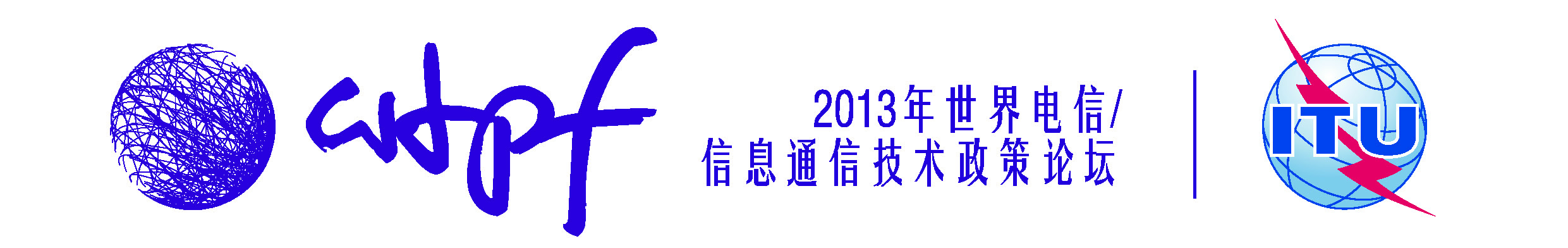 2013年5月14-16日，日内瓦2013年5月14-16日，日内瓦